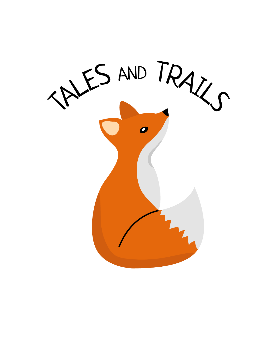 Safeguarding policy This policy applies to all staff, volunteers, sessional workers, students or anyone else working on behalf of Tales and Trails Forest School. The purpose of this policy is: • to protect children and young people who receive services from Tales and Trails including the children of adults who use our services. • to provide staff and volunteers with the overarching principles that guide our approach to safeguarding. Tales and Trails believes that a child or young person should never experience abuse of any kind. We have a responsibility to promote the welfare of all children and young people and to keep them safe. We are committed to practice in a way that keeps them safe. Legal Framework This policy has been drawn up on the basis of law and guidance that seeks to protect children, namely: • Children Act 1989 • United Convention of the Rights of the Child 1991 • Data Protection Act 2018 (GDPR) • Sexual Offences Act 2003 • Children Act 2004 • Protection of Freedoms Act 2012 • Relevant government guidance on safeguarding children We recognise that: • the welfare of the child is paramount, as stated in the Children Act 1989 • all children, regardless of age, disability, gender, racial heritage, religious belief, sexual orientation or identity, have a right to equal protection from all types of harm and abuse • some children are additionally vulnerable because of the impact of previous experiences, their level of dependency, communication needs or other issues • working in partnership with children, young people, their parents, carers is essential in promoting young people’s welfare. We will seek to keep children and young people safe by: • valuing them, listening to and respecting them • adopting child protection practices through procedures and a code of conduct for staff and volunteers • developing and implementing an effective e-safety policy and related procedures • providing effective management for staff and volunteers through supervision, support and training • recruiting staff and volunteers safely, ensuring all necessary checks are made • sharing information about child protection and good practice with children, parents, staff and volunteers • sharing concerns with agencies who need to know, and involving parents and children appropriately.